Інформація про дисципліну вільного вибору студентаНазва дисципліниМатематичні методи дослідження операційМатематичні методи дослідження операційСеместр6,76,7КафедраІнженерії програмного забезпеченняІнженерії програмного забезпеченняФакультетІнформаційно-комп’ютерних технологійІнформаційно-комп’ютерних технологійКороткий опис дисципліниДисципліна вивчає методи розв'язання екстремальних задач із функціоналом, що може бути як лінійним, так і нелінійним, та обмеженнями (що також можуть бути як лінійними, так і нелінійними), яким повинні задовольняти шукані змінні. Дисципліна складається з теоретичної та практичної частин.Дисципліна вивчає методи розв'язання екстремальних задач із функціоналом, що може бути як лінійним, так і нелінійним, та обмеженнями (що також можуть бути як лінійними, так і нелінійними), яким повинні задовольняти шукані змінні. Дисципліна складається з теоретичної та практичної частин.Мета й ціль дисципліниМетою вивчення дисципліни є ознайомлення студентів із основними класами задач математичного програмування (МП), засвоєння широкого кола методів розв'язання задач МП, що в подальшому дозволить здійснювати формулювання математичної моделі конкретної прикладної задачі у вигляді задачі МП та отримати її оптимальний розв'язок.Метою вивчення дисципліни є ознайомлення студентів із основними класами задач математичного програмування (МП), засвоєння широкого кола методів розв'язання задач МП, що в подальшому дозволить здійснювати формулювання математичної моделі конкретної прикладної задачі у вигляді задачі МП та отримати її оптимальний розв'язок.Результати навчання (навички, що отримає студент після курсу)Після вивчення дисципліни студенти засвоять та володітимуть сучасними методами оптимізації, які використовуються при розв'язанні задач планування й управління в різних системах.Після вивчення дисципліни студенти засвоять та володітимуть сучасними методами оптимізації, які використовуються при розв'язанні задач планування й управління в різних системах.Перелік темЗагальна постановка задачі математичного програмування.Задачі лінійного програмування (ЛП).Графічний метод розв’язання задачі ЛП.Метод симплекс-таблиць.Двоїстий симплекс-метод.Транспортні задачі та методи їх розв’язання.Задачі дискретного програмування (ДП).Метод відсікаючих площин (метод Гоморі).Метод гілок і меж.Задачі нелінійного програмування.Метод множників Лагранжа.Задачі опуклого й вгнутого програмування та методи їх розв’язання.Задачі квадратичного програмування та метод їх розв’язання.Задачі динамічного програмування.Методи розв’язання задач динамічного програмування.Загальна постановка задачі математичного програмування.Задачі лінійного програмування (ЛП).Графічний метод розв’язання задачі ЛП.Метод симплекс-таблиць.Двоїстий симплекс-метод.Транспортні задачі та методи їх розв’язання.Задачі дискретного програмування (ДП).Метод відсікаючих площин (метод Гоморі).Метод гілок і меж.Задачі нелінійного програмування.Метод множників Лагранжа.Задачі опуклого й вгнутого програмування та методи їх розв’язання.Задачі квадратичного програмування та метод їх розв’язання.Задачі динамічного програмування.Методи розв’язання задач динамічного програмування.Система оцінювання(як розподіляється 100 балів за курс)10 балів за результати роботи під час занять.60 балів за виконання лабораторних робіт.30 балів за результати написання КМР.10 балів за результати роботи під час занять.60 балів за виконання лабораторних робіт.30 балів за результати написання КМР.Форма контролюЕкзамен, екзаменЕкзамен, екзаменЛектор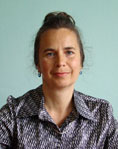 Локтікова Т.М., старший викладач кафедри інженерії програмного забезпечення. Викладає на ФІКТ дисципліни:комп’ютерна логіка; математичні методи дослідження операцій;проектування та розробка систем на базі платформи Arduino.